Plenary sitting<NoDocSe>B8-0593/2018</NoDocSe><Date>{17/12/2018}17.12.2018</Date><TitreType>MOTION FOR A RESOLUTION</TitreType><TitreRecueil>pursuant to Rule 133 of the Rules of Procedure</TitreRecueil><Titre>on the new action plan against fake news</Titre><Depute>Nicola Caputo</Depute>B8-0593/2019Motion for a European Parliament resolution on the new action plan against fake newsThe European Parliament,–	having regard to Rule 133 of its Rules of Procedure,A.	whereas on 5 December 2018 the ‘Action Plan’ to counter disinformation and the dissemination of fake news online in Europe was presented in the run-up to the European Parliament elections in May;B.	whereas there is a concern that some third countries might influence the outcome of the European elections, as was the case in 2016 with the presidential elections in the United States, with the referendum on the withdrawal of the United Kingdom from the European Union, with the French elections in 2017 and, most recently, with many other major elections in Europe;1.	Welcomes this ‘action plan’, but calls on the Commission to increase the funds available to the anti-fake-news task force led by the European External Action Service (EEAS) and to establish, as soon as possible, a ‘Rapid Alert System’ between the EU institutions and the Member States, so as to facilitate the sharing of data and the assessment of disinformation in order to provide timely warnings about possible threats.European Parliament2014-2019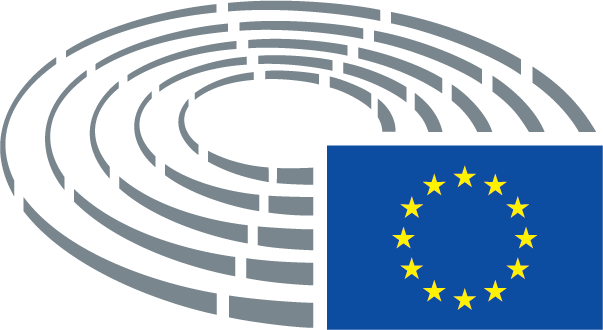 